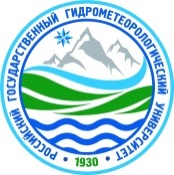 Федеральное государственное бюджетное образовательное учреждение высшего образования «Российский государственный гидрометеорологический университет»Заключительный тур олимпиады по географии «Земля – наш общий дом!» - 2020/2021 учебный годЗадания для учащихся 7-8 классаУважаемые участники олимпиады! Перед вами задания заключительного тура олимпиады РГГМУ по географии «Земля – наш общий дом!». Задания адресованы участникам классов 7-8 классов. Ответы необходимо вписать в бланк ответов. Продолжительность заключительного тура – 3 астрономических часа (180 минут).Желаем удачи!№ п/пЗаданиеОтвет Балл и критерии оценкиЧасть 1, тестовые заданияЧасть 1, тестовые заданияЧасть 1, тестовые заданияЧасть 1, тестовые задания1. У рек Нил, Нигер, Сенегал половодье наблюдается в:	1) Июне-июле  			2) Апреле-мае  		3) Декабре-январе4) Сентябре-октябре22. Назовите озеро с самыми большими запасами пресной воды	1) Балхаш 				2) Байкал 			3) Виктория4) Ладожское23. Укажите соответствие водного режима ниже перечисленных рек1) Обь                          А) Весеннее половодье2) Аракс                      Б)  Половодье в теплую часть года3) Амур                       В) С паводочным режимом4) Амударья5) Амазонка6) КолымаА)1 Б)3,4,6 В) 2.  5 могут написать в букву Б, т. к. в Амазонке уровень поднимается на 10-15 м в декабре, но могут не догадаться, т.к. считается в учебниках, что полноводная круглый год (экв. клим пояс)4.  Определите теплые течения северного полушария1) Канарское					2) Северо-Атлантическое			3) Бенгальское				4) Куросио					5) Перуанское6) Гольфстрим7) Западных ветров8) Аляскинское9) Межпассатное1,2,4,6,85. 	Какой пролив в древние времена носил название Геркулесовых столбов? 1) Ла-Манш				2) Дрейка					3) Гибралтарский4) Па-де-Кале36. Выберите вариант, в котором представлены только метаморфические породы:   	а) мел, сланец, пемза				    	б) гнейс, мрамор, гранит			        	в) гранит, торф, каменная соль 	г) мрамор, кварцит, гнейсд) доломит, яшма, мраморг7. Климат островов Галапагос, лежащих на экваторе, отличается засушливостью. Это явление объясняется влиянием:1) сухих ветров, дующих с Гвианского нагорья2) холодного перуанского течения3) сухих ветров из прибрежных пустынь4) пассатов28. Какое море самое соленое? а) Черное		б) Японское	в) Средиземное	г) КрасноеНазовите минимум две причиныГНе впадают рекиТропический климат (осадков мало, испаряемость большая, облаков нет)Узкие пролив и канал, соединяющие с другими водными объектами для водообмена9. Соленость Баренцево моря 34 промилле. Сколько грамм соли содержится в трех литрах воды Азовского моря, если его соленость ниже на 20 промилле?4210. Установите соответствие «горы – материк»:2345811. Выберите, какие из указанных горных сооружений являются  молодыми горами новой складчатости:1) Алтай;2) Альпы;3) Гималаи;4) Тянь-Шань;5) Кавказ;6) Карпаты;7) Урал;8) Памир;9) Пиренеи;10) Скандинавские.1Г, 2В, 3Б, 4Д, 5Г, 6Г12. Установите соответствие в номенклатуре карт:1) 1:10000                      А) L-382) 1:50000                      Б) L-38-112-Б-а-23) 1:100000                    В) L-38-1124) 1:200000                    Г) L-38-ХХШ5) 1:1000000                  Д) L-38-112-Б1Б 2Д 3В 4Г 5А13. Выбери из списка две группы знаков: орографические и гидрологические:Аэродромы, гидроаэродромы, ямы, плотина, отмель, родник,  курган, бурелом, канал, туннель, гейзер, рисовые поля, горизонтали, россыпи камней, гейзер, скалы, ГЭС, песчаный картер, костел.Орографические: ямы, курган, туннель, рисовые поля, горизонтали, россыпи камней, скалы, песчаный карьерГидрологические: гидроаэродром, плотина, родник, гейзер, канал, ГЭС, рисовые поляЧасть 2, теоретический турЧасть 2, теоретический турЧасть 2, теоретический тур1. Дайте название и подробное описание условным знакам:1.                                                    2.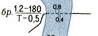 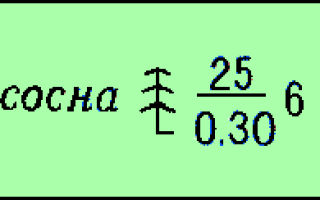 1.Брод глубина, длина (м),  тип грунта (Твердый) и скорость в м\сек.2. хвойный сосновый лес высота деревьев 25м, толщина 0,30 расстояние между деревьями 6м2. Вспомните приключения в книге Ж. Верна «Дети капитана Гранта».  Путешествие проходило по параллели 37 ю.ш. Перечислите географические объекты, которые им пришлось пройти. А если бы путешествие состоялось на этой же параллели в северном полушарии, то через какие-бы объекты  они прошли?Южная Америка, Атлантический океан, Индийский океан, Австралия, Тихий океан.Евразия, Северная Америка, Атлантический океан, Тихий океан3. Земная кора состоит преимущественно из магматических пород с большим                  содержанием магнетита, которые, в свою очередь, образуются в результате вытеснения магмы из земной мантии. Конвективные потоки внутри мантии выносят новообразованную кору все дальше от хребта, раздвигая тем самым континенты. Этот процесс так же известен, как "спреддинг". В 1962 году британский геолог Драммонд  Мэттьюс, исследуя океанский хребет на северо-западе Индийского океана, обнаружил с обеих сторон хребта симметричные магнитные аномалии. В истории открытия, сделанного им впоследствии, лежит принцип "остаточной намагниченности" магнетита. Объясняя это простой аналогией, британцы сравнили магнетит с "магнитофонной записью", способной рассказать нам о смещении или инверсии этого в пространстве с течением времени.Скажите, об инверсии каких объектов идет речь?об инверсии магнитных полюсов земли4. В 80-е годы научная делегация Советского союза прибыла в Японию. В подарок от советских геологов Японской стороне были преподнесены автоматические ручки и карандаши, ценность которых заключалась в дизайне корпуса. Пространство между стенкой ручки и стержнем было разделено на 6 продольных сегментов. Японцы были в восторге от такого подарка «Кольской геолого-разведывательной экспедиции глубокого бурения» прямиком с этого объекта.Чем были заполнены сегменты авторучек и карандашей? О каком объекте идет речь?В сегментах ручек содержались пробы грунта с каждых 2000 метров Кольской Сверхглубокой Скважины (полная глубина более 12 км5. Этот айсберг отделился от ледников Гренландии летом 1910 года и последовал на юг. Спустя два года своего плавания, в апреле 1912 года, встретился со знаменитым пароходом «Титаник», после чего продолжил свой жизненный путь. Вскоре айсберг подхватило течение и унесло в окраинное море. Укажите, каким течением понесло айсберг в дальнейшее странствие, и в каком море растаяли его останки.Течение Гольфстрим, море Баренцево6. На территории Мавритании существует река, когда-то её длина оценивалась в 500 км, а её исток находился у подножия Атласских гор, и, впадала она в Атлантический океан. Сейчас эта река мало напоминает свою полноводную предшественницу, но со спутников легко можно наблюдать древнюю речную систему с многочисленными притоками и значительной площадью бассейна. Напишите название: реки и страны, на территории которой находится исток, а также период, при котором река была полноводна.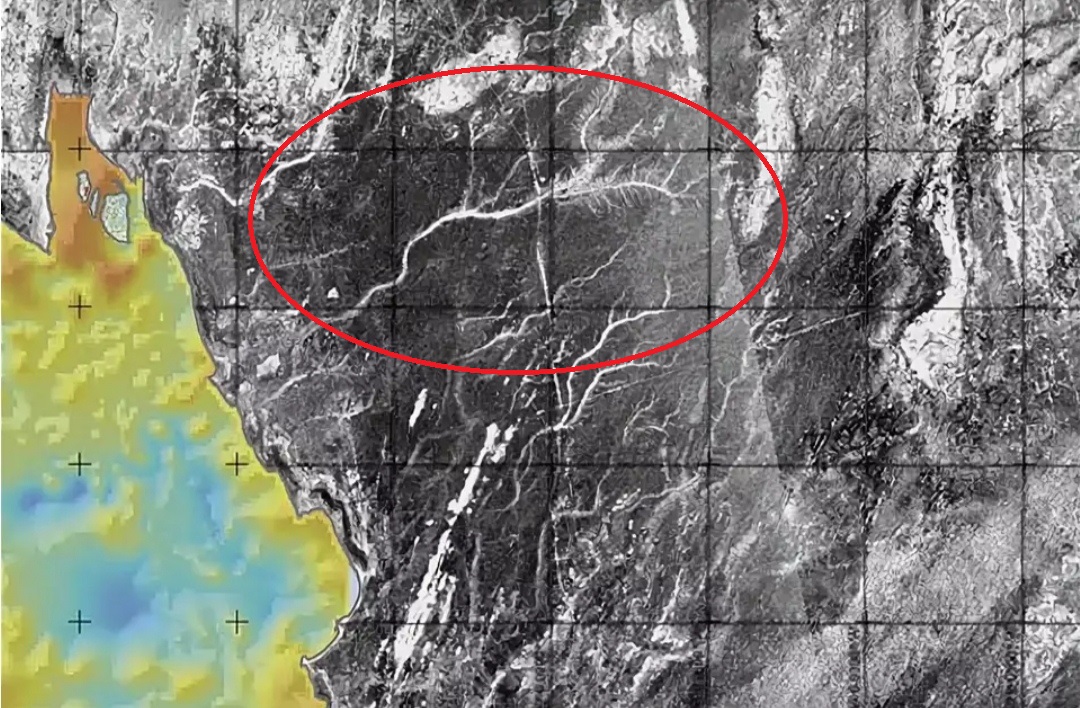 река  - Таманрассет, страна - Алжир,                    период -неолитический субплювиал или влажная фаза голоцена (с 7500-7000 гг. до н. э. по 3500-3000 гг. до н. э.)7. Государственный флаг, какой страны является симбиозом цветов  национальных флагов Испании и Франции?Андорра8. В каком государстве имеют хождение сумы? Что такое сум?Узбекистан. Сум — национальная валюта Узбекистана9. Как вы наверное знаете – все государственные флаги в мире имеют прямоугольную форму, кроме одного, который принадлежит государству Непал. Флаг, какой области и в какой стране также имеет не стандартные параметры (описанные выше).Штат Огайо, США10. Поиски золота в этой стране оказались безуспешными, однако именно здесь были найдены значительные запасы серебра. Данный факт отразился на названии этой страны. Какая страна, стала разочарованием для золотоискателей? Аргентина11. Какое из Великих Африканских озер граничит одновременно с 4-мя государствами? Назовите эти государства?1. Озеро Танганьика; 2. Демократическая республика Конго (Конго), Танзания, Замбия и Бурунди12. Из-за вращения Земли вокруг собственной оси происходит смена дня и ночи, а между светом и тенью проходит граница. Как называется данная граница на поверхности Земли.Терминатор13. В местах, где сталкиваются два водных объекта (море и море, море и океан или море и река) очень часто наблюдается четкая линия их раздела.  Существует несколько причин возникновения данного явления. Назовите одну, самую основную из них?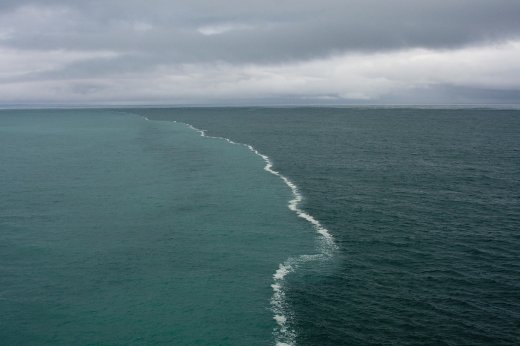 Плотность или разность плотностей14. Назовите североафриканское государство, у которого до недавнего времени был единственный в мире самый простой флаг, зелёный прямоугольник.Ливия, до 201115. Эта река считается одной из самых длинных на материке, ее уникальность заключается в том, что она, обладая большим количеством притоков (больше 30), большую часть года находится под песками, представляя собой огромную систему хранения воды с водоносными горизонтами, которые лежат ниже песков пустыни. Напишите названия материка, на котором располагается эта река и ее название. Австралия, река Гаскойн16. В мультипликационном фильме «Приключения Мюнхгаузена» звучит песня на слова Р. Сефа  «Находчивей Мюнхгаузена нет» и его перевод. 
На Мадагаскаре, 
В Коломбо и Сахаре
Я всюду побывал, 
Я видел белый свет.
В Гренландии, Финляндии, 
Уганде и Лапландии
Вам скажут, что находчивей 
Мюнхгаузена нет

Сколько путешествий, 
Великих происшествий,
Сотни приключений 
И тысячи побед!
В Бенгалии , Греции, 
Австралии, Швеции
Вам скажут, что находчивей 
Мюнхгаузена нет.
Вы вспомнили слова, а теперь вспомните карту мира и выпишите как можно больше стран (или объектов принадлежащих странам), указывая их столицы. (Пример: Россия – Москва) Мадагаскар - АнтананаривуШри – Ланка – Коломбо (сейчас могут написать Шри-Джаяварденепура-Котте)Сахара (Зап. Сахара – Эль -Аюн)Гренландия (Дания-Копенгаген)Финляндия - ХельсинкиУганда - КампалаЛапландия (Норвегия, Финляндия, Швеция, Россия) могут указать все или одну страну со столицейБенгалия (Индия –Нью – Дели, Бангладеш – Дакка)Греция – АфиныАвстралия – КанберраШвеция - СтокгольмЧасть 3, практическое заданиеЧасть 3, практическое заданиеЧасть 3, практическое заданиеИспользуя карту, выполните задания:Определите географические координаты (градусы и минуты).Определите абсолютную максимальную высоту территории.Определите основное направление течения крупнейших рек.Каково происхождение озер территории.Опишите, какие типы растительности встречаютсяОпишите квадрат, в котором отметка высоты 305,6.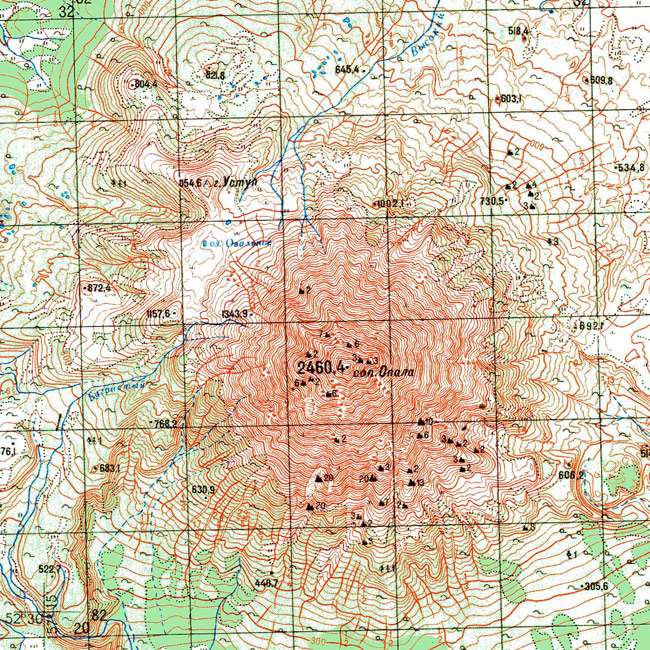 5230 157152460,4 соп. ОпалаВысокий с, св;    Бугристый юз, ю. Могут названия не разобрать. Вулканические ледниковыеРедкий лес, заросли кедрового стланика ( некоторые 5-6 могут просто заросли писать. Так в учебнике), луговая растительность, лес(тип не указан), отдельно стоящие деревья, смешенный лес, моховая растительностьЮго-восточный склон сопки Опала, скала (обрыв 3м), отдельно стоящее лиственное дерево, заросли кедрового стланика, редкий лес, лес смешанный